Date: 23rd November	TO:	The Police and Crime Commissioner, Chief Constable and Members of the Joint Audit Committee (Mr M Evans, Ms K Curran, Ms L Hamilton, Mr Farhan Shakoor) Copy to:	Ms B Peatling, Chief Finance OfficerACPO and Senior Officers/Staff 		Representatives from TIAA and Audit Wales AuditDear Sir/Madam,A meeting of the Joint Audit Committee will be held on Wednesday 30th November 2022 at 2pm via either Microsoft Teams or at Police HQ (SCC005) for the transaction of the business on the attached agenda. Members of the Press and Public may attend this meeting.  To participate through the medium of Welsh, Members of the Public are required to provide at least 7 days’ notice to guarantee such provision as notified on our website.  Should we receive late notification we will do our best to provide this service but cannot guarantee.Yours faithfully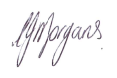 Mrs Carys F MorgansChief Executive Encl.A  G  E  N  D  AApologies for absence - 5 minutesDeclarations of interestTo confirm the minutes of the meeting held on the 19th October 2022 – 5 minutes Matters for ScrutinyTo consider the actions of the Corporate Governance Board meeting held on the 17th November 2022 – 5 minutes To receive an update from the Audit Governance Group meeting held on the 24th November 2022 – 5 minutesTo consider the following reports of the internal auditors:Compliance Review of Counter Fraud (Anti-Fraud Procurement)– 5mins To consider the Summary Internal controls Assurance (SICA) Report 2021/22 – 5 minutesStatement of Accounts Update - 5minsUpdate on HMICFRS activity – 5 minsThe information contained in the report below has been subjected to the requirements of the Freedom of Information Act 2000, Data Protection Act 1998 and the Office of the Police and Crime Commissioner for Dyfed-Powys’ public interest test and is deemed to be exempt for publication under section 13 of Schedule 12A Local Government Act 1972.To consider the Force significant corporate risks– 15 minutesTo consider the OPCC significant corporate risks – 10 minutesUpdate on Fraud activity Members Updates Any other businessInternal Audit Update